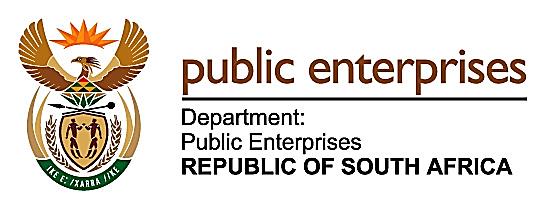 MINISTRY PUBLIC ENTERPRISESREPUBLIC OF SOUTH AFRICA  Private Bag X15, Hatfield, 0028   Suite 301 InfoTech Building 1090 Acadia Street Hatfield Tel: 012 431 1118/1150 Fax: 012 431 1039 Private Bag X9079, Cape Town, 8000 Fax: 021 465 2381National Assembly147. Mr M M Dlamini (EFF) to ask the Minister of Public Enterprises: (1) What are the (a) details and (b) levels of service providers and/or contractors from which (i) her department and (ii) the entities reporting to her procured services in the past five financial years; (2) what (a) service was provided by each service provider and/or contractor and (b) amount was each service provider and/or contractor paid; (3) (a) what is the total number of service providers that are black-owned entities, (b) what contract was each of the black-owned entities awarded and (c) what amount was each black-owned entity paid?    NW154E Reply:The Parliamentary question has been forward to the relevant State Owned Entities and the Ministry is waiting to consolidate replies. Further information will be conveyed to Parliament as soon as all the responses are received.